                                                                          Krajský úřad Královéhradeckého kraje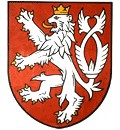 	Městské úřady obcí                                                                               s rozšířenou působností                                                                               do rukou vedoucího odboru školství Váš dopis ze dne | Vaše značka (č. j.)	Naše značka (č. j.)	Hradec Králové		31084/SM/2015	 2. 12. 2015Odbor | oddělení		Vyřizuje | linka | e-mailškolství		M. Pražáková/ 413rozpočtu škol a školských zařízení	mprazakova@kr-kralovehradecky.czZadání sběru podkladů pro zpracování rozpočtu přímých NIV na vzdělávání na rok 2016Vážená paní vedoucí, Vážený pane vedoucí, obracíme se na Vás se žádostí o součinnost při přípravě rozpisu rozpočtu přímých výdajů na vzdělávání pro rok 2016. V příloze Vám zasíláme zadání sběru potřebných podkladů, které Odbor školství KÚ připravil pro rozpis mzdových prostředků na rok 2016. Plné znění textu zadání a formuláře pro vyplnění budou zveřejněny na webových stránkách kraje v oddíle „Školství – Školská ekonomika“. Zároveň Vám je předáme e-mailem.Všechny organizace závazně vyplní pro potřeby KÚ:- podrobné údaje ze mzdové inventury k  4. 1. 2016,- své požadavky na OON (v potřebném členění),- údaje o počtu jídel v říjnu 2015 – zadáno samostatně dopisem č.j. 27922/SM/2015, termín  	předání byl stanoven na 20. 11. 2015,- předpoklad změn od září 2016 (formulář upraven s ohledem na převažující MŠ a ZŠ).Odbor školství, popř. jiný útvar městského úřadu obce III určený k zabezpečení výkonu přenesené působnosti ve školství, tyto podklady vyhodnotí a předá na KÚ v níže stanovených termínech.Údaje ze mzdových inventur organizace zpracují a závazně předloží MěÚ obce III dle „Zadání sběru podkladů pro zpracování rozpočtu přímých NIV na vzdělávání pro rok 2016 - školy a školská zařízení zřízené obcemi“ – viz č.j. 31077/SM/2015. Cílem je zachytit úvazky, objem a strukturu nárokových složek platu zaměstnanců v hlavní činnosti organizace platných v lednu 2016 (po provedení změn v odměňování, které nastaly k 1. 11. 2015). Tyto podklady budou využity pro potřeby vyhodnocení objemu mezd přiděleného normativním rozpisem, projednání požadavků škol na jejich posílení. Z tohoto důvodu Vás žádáme o předání souhrnných údajů o nárokových složkách platu a podkladů pro vyčlenění limitu OON za jednotlivé právní subjekty a jejich součásti. K předání použijete tradiční tabulky pro součtové údaje ze mzdových inventur, které svojí strukturou odpovídají formulářům pro školy. Podklady chceme použít i k vyhodnocení dopadů zavedení nové tarifní tabulky u jednotlivých škol a skupin zaměstnanců (viz komentář v zadání). Věnujte, proto prosím pozornost důslednému vyplnění kódu typu školy nebo zařízení v tabulce určené pro předání podkladů o platech na KÚ.Odbory školství obcí III předají podklady na oddělení rozpočtu KÚ v následujících termínech: strukturu rozpočtovaných součástí u jednotlivých subjektů  - 4. 1. 2016.            Jde o rozčlenění právních subjektů na jednotlivá samostatně rozpočtovaná místa.  návrh rozdělení přiděleného limitu na OON pro rok 2016 – předpoklad do 29. 1. 2016Tabulku pro vyplnění Vám předáváme v elektronické formě. Částku k rozpisu objemu OON mezi jednotlivé organizace v rámci obcí III upřesníme později, po obdržení ukazatelů přímých NIV kraje pro rok 2016.  výstupy ze mzdových inventur (celkové úvazky a objemy mezd za jednotlivé organizace) – do 29. 1. 2016.  podklady o očekávaných změnách od září 2016 – do 15. 4. 2016.Zároveň Vám předáváme v elektronické formě formulář tabulky pro vyplnění.Podklady související s předáním návrhu ukazatelů rozpočtu na KÚ po projednání se školami pro rok 2016 (rekapitulace finančních rozvah a další) budou předávány dle harmonogramu zpracování rozpočtu, který bude upřesněn později. Žádáme Vás, abyste zadali zpracování podkladů školám tak, aby byly dodrženy námi stanovené termíny pro předání na KÚ. S pozdravem                             Ing. Václav Jarkovský							  vedoucí oddělení rozpočtu                                                                                       škol a školských zařízení Přílohy: pokyn k zadání sběru podkladů pro rozpočet roku 2016 organizacímvzory tabulek pro školy - předání podkladů k rozpočtu 2016 (OON, mzdové prostředky na nárokové složky platů pedagogů a nepedagogů, změny od září 2016)vzory tabulek pro obce III pro předání údajů (podklad pro přidělení limitu OON, předpokládané změny organizace a počtu zaměstnanců od září 2016)   tabulka pro obce III pro předání údajů ze mzdových inventur – přehled za jednotlivé školy a zařízenítabulka s číselníkem typů škol a zařízení (k vyplnění plánu potřeby mzdových prostředků – sběr dat 2016)